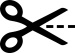 Solución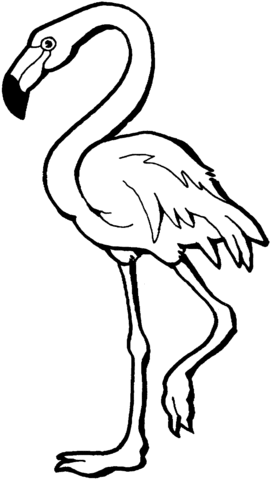 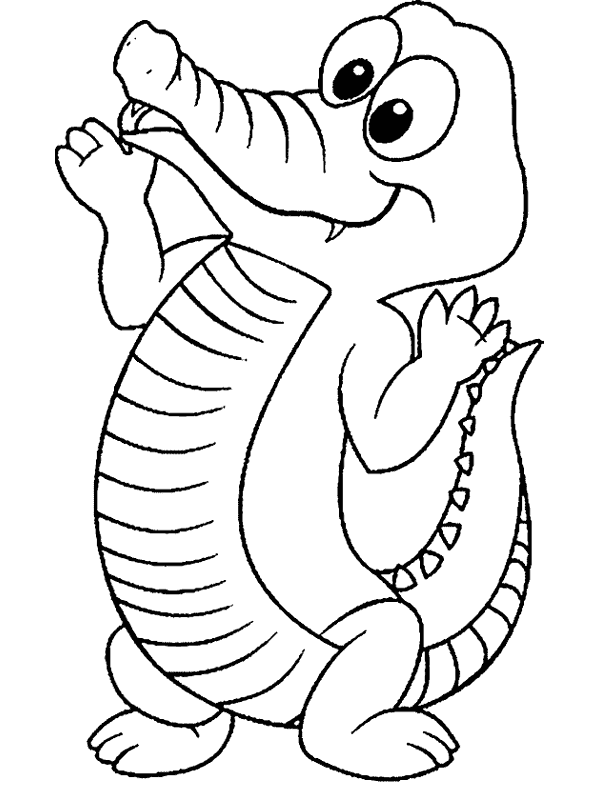 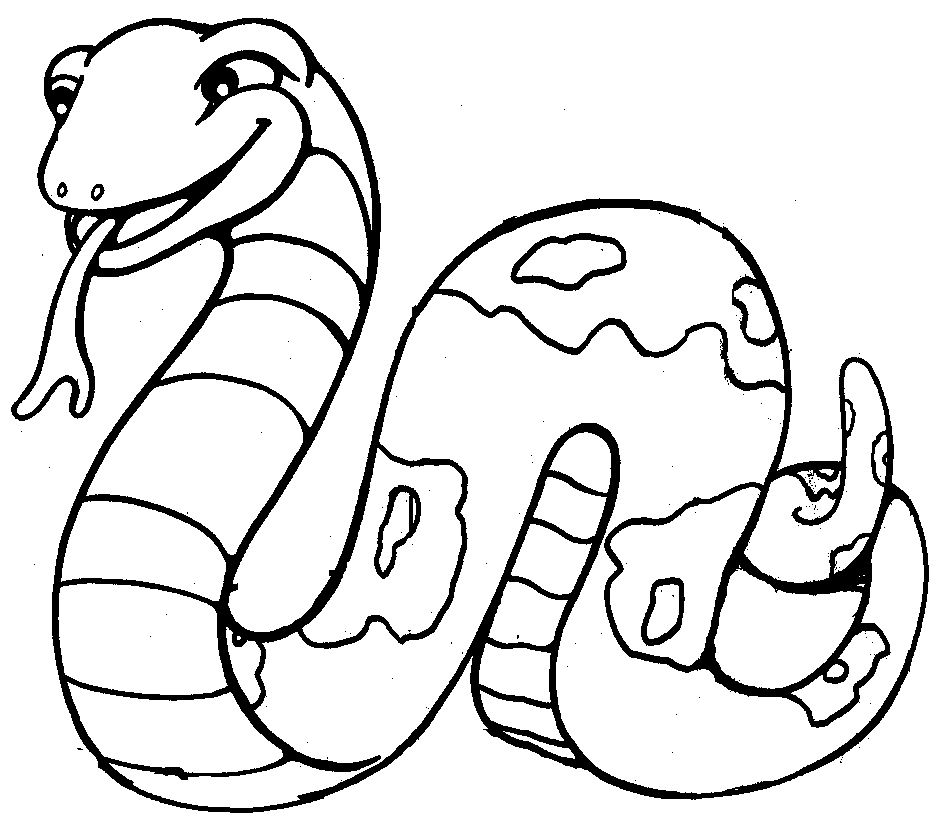 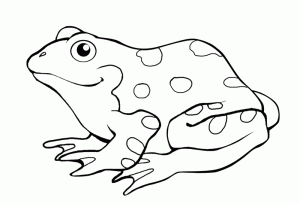 